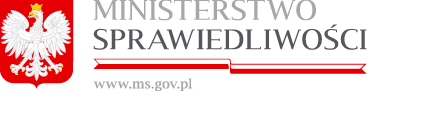 Załącznik do ogłoszenia na  opracowanie dokumentacji technicznej realizacji prac naprawczych elewacji budynku al. Róż 2 w Warszawie Załącznik do ogłoszenia na  opracowanie dokumentacji technicznej realizacji prac naprawczych elewacji budynku al. Róż 2 w Warszawie Załącznik do ogłoszenia na  opracowanie dokumentacji technicznej realizacji prac naprawczych elewacji budynku al. Róż 2 w Warszawie Załącznik do ogłoszenia na  opracowanie dokumentacji technicznej realizacji prac naprawczych elewacji budynku al. Róż 2 w Warszawie Załącznik do ogłoszenia na  opracowanie dokumentacji technicznej realizacji prac naprawczych elewacji budynku al. Róż 2 w Warszawie Formularz cenowyFormularz cenowyFormularz cenowyFormularz cenowyFormularz cenowyFormularz cenowyFormularz cenowyFormularz cenowyLp.Asortyment (nazwa artykułu, rodzaj i typ urządzenia, dane techniczne itp.)Asortyment (nazwa artykułu, rodzaj i typ urządzenia, dane techniczne itp.)Asortyment (nazwa artykułu, rodzaj i typ urządzenia, dane techniczne itp.)Liczba sztuk/kompletów / inneCena jednostkowa netto Cena jednostkowa bruttoŁączna cena nettokol. 2 x kol. 3Łączna cena bruttokol. 2 x kol. 4UwagiLp.ETAP I Program prac konserwatorskichProgram prac konserwatorskich4ETAP I Kosztorys inwestorski Kosztorys inwestorski 3ETAP I Pozwolenia, uzgodnienia Pozwolenia, uzgodnienia 1ETAP IIProjekt budowlany Projekt budowlany 3Obejmujący: projekt architektoniczno – budowlany i projekt techniczny, po 3 egzemplarze każdego projektu.ETAP IIKosztorys inwestorski Kosztorys inwestorski 3ETAP IISpecyfikacje techniczne wykonania i odbioru robót budowlanychSpecyfikacje techniczne wykonania i odbioru robót budowlanych3ETAP IIPozwolenia, uzgodnieniaPozwolenia, uzgodnienia1RazemRazemRazemSporządził (imię, nazwisko):Sporządził (imię, nazwisko):…………………………………………………………………………………………………Data , podpis, pieczęć osoby uprawnionej do składania oświadczeń woli w imieniu Wykonawcy…………………………………………………………………………………………………Data , podpis, pieczęć osoby uprawnionej do składania oświadczeń woli w imieniu Wykonawcy…………………………………………………………………………………………………Data , podpis, pieczęć osoby uprawnionej do składania oświadczeń woli w imieniu WykonawcyNazwa firmy:Nazwa firmy:…………………………………………………………………………………………………Data , podpis, pieczęć osoby uprawnionej do składania oświadczeń woli w imieniu Wykonawcy…………………………………………………………………………………………………Data , podpis, pieczęć osoby uprawnionej do składania oświadczeń woli w imieniu Wykonawcy…………………………………………………………………………………………………Data , podpis, pieczęć osoby uprawnionej do składania oświadczeń woli w imieniu WykonawcyAdres firmy:Adres firmy:…………………………………………………………………………………………………Data , podpis, pieczęć osoby uprawnionej do składania oświadczeń woli w imieniu Wykonawcy…………………………………………………………………………………………………Data , podpis, pieczęć osoby uprawnionej do składania oświadczeń woli w imieniu Wykonawcy…………………………………………………………………………………………………Data , podpis, pieczęć osoby uprawnionej do składania oświadczeń woli w imieniu Wykonawcykod pocztowy:kod pocztowy:…………………………………………………………………………………………………Data , podpis, pieczęć osoby uprawnionej do składania oświadczeń woli w imieniu Wykonawcy…………………………………………………………………………………………………Data , podpis, pieczęć osoby uprawnionej do składania oświadczeń woli w imieniu Wykonawcy…………………………………………………………………………………………………Data , podpis, pieczęć osoby uprawnionej do składania oświadczeń woli w imieniu Wykonawcystrona  www firmy:strona  www firmy:…………………………………………………………………………………………………Data , podpis, pieczęć osoby uprawnionej do składania oświadczeń woli w imieniu Wykonawcy…………………………………………………………………………………………………Data , podpis, pieczęć osoby uprawnionej do składania oświadczeń woli w imieniu Wykonawcy…………………………………………………………………………………………………Data , podpis, pieczęć osoby uprawnionej do składania oświadczeń woli w imieniu Wykonawcytel. kontaktowy:tel. kontaktowy:…………………………………………………………………………………………………Data , podpis, pieczęć osoby uprawnionej do składania oświadczeń woli w imieniu Wykonawcy…………………………………………………………………………………………………Data , podpis, pieczęć osoby uprawnionej do składania oświadczeń woli w imieniu Wykonawcy…………………………………………………………………………………………………Data , podpis, pieczęć osoby uprawnionej do składania oświadczeń woli w imieniu Wykonawcye-mail kontaktowy:e-mail kontaktowy:…………………………………………………………………………………………………Data , podpis, pieczęć osoby uprawnionej do składania oświadczeń woli w imieniu Wykonawcy…………………………………………………………………………………………………Data , podpis, pieczęć osoby uprawnionej do składania oświadczeń woli w imieniu Wykonawcy…………………………………………………………………………………………………Data , podpis, pieczęć osoby uprawnionej do składania oświadczeń woli w imieniu WykonawcyNr NIP:Nr NIP:…………………………………………………………………………………………………Data , podpis, pieczęć osoby uprawnionej do składania oświadczeń woli w imieniu Wykonawcy…………………………………………………………………………………………………Data , podpis, pieczęć osoby uprawnionej do składania oświadczeń woli w imieniu Wykonawcy…………………………………………………………………………………………………Data , podpis, pieczęć osoby uprawnionej do składania oświadczeń woli w imieniu WykonawcyNr REGON: Nr REGON: …………………………………………………………………………………………………Data , podpis, pieczęć osoby uprawnionej do składania oświadczeń woli w imieniu Wykonawcy…………………………………………………………………………………………………Data , podpis, pieczęć osoby uprawnionej do składania oświadczeń woli w imieniu Wykonawcy…………………………………………………………………………………………………Data , podpis, pieczęć osoby uprawnionej do składania oświadczeń woli w imieniu Wykonawcy